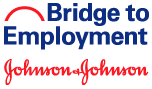 Sample Interview QuestionsGetting to Know You:Tell me about yourself.What skills do you have that make you right for this job?What interests you about this job?Where do you want to be in 5 years?Tell me about a time you solved a big problem—how did you do it?Tell me about a time you accomplished something big. How you did it? Can you tell me about a time you displayed leadership?If you were an animal, which one would you want to be?Professional Skills:What is your greatest professional strength? What is your greatest professional weakness?  How do you deal with stress? What strategies do you have to manage your time? How do you prioritize tasks? Do you prefer to work alone or on a team? Have you ever had a problem with a supervisor? How did you deal with it?